二〇一八年秋季博士研究生入学须知亲爱的同学：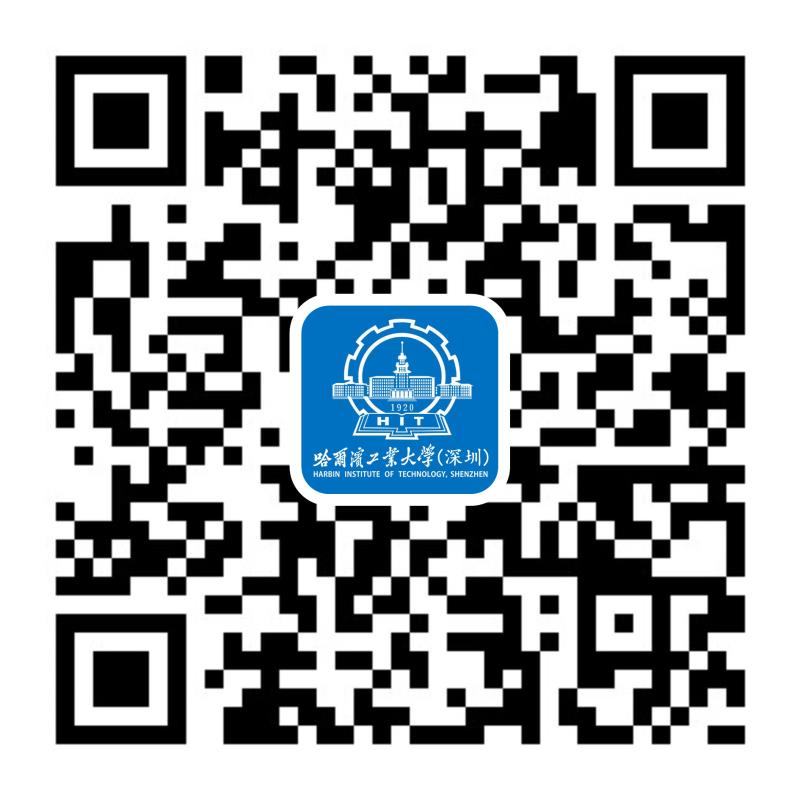 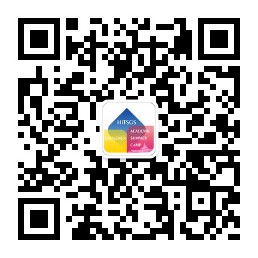 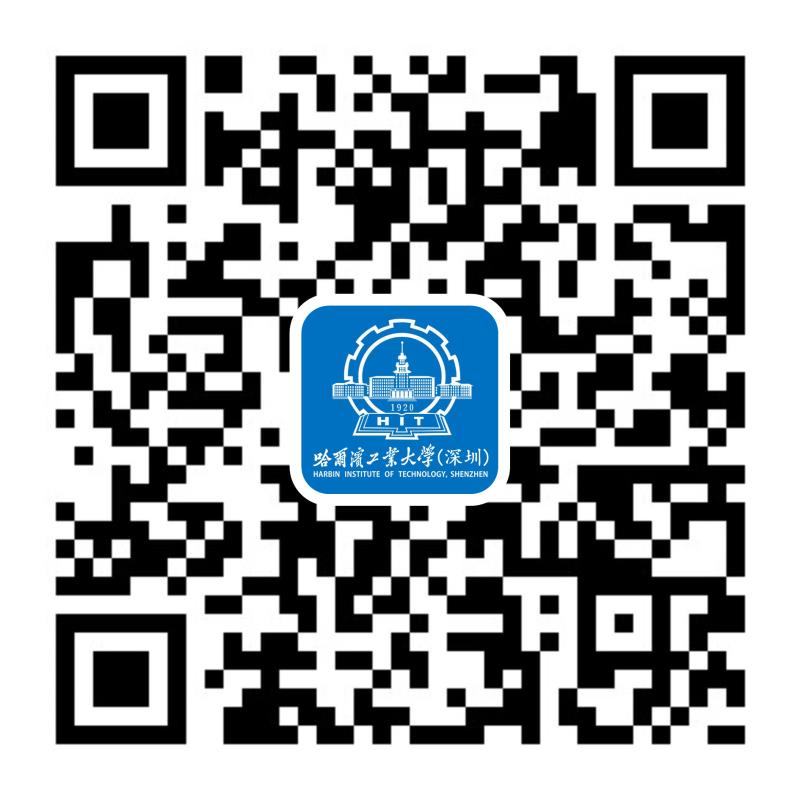 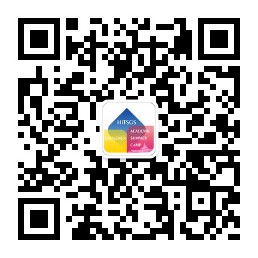 祝贺您成为哈尔滨工业大学（深圳）博士研究生。为使您顺利入学，现将有关事项通知如下，请按此做好入学准备。一、报到时间： 2018年8月30日（星期四）二、报到材料：1. 《录取通知书》。2. 硕士毕业证书和硕士学位证书原件及复印件1份。3. 身份证原件及正反面复印件2份。4. 全日制非定向就业博士研究生可根据个人意愿确定是否迁移户口。如需要迁户，请到原户口所在地办理迁出手续，户口迁入地址：深圳市南山区平山一路 6 号。注：户口、居民身份证姓名要准确一致（定向就业博士生不转户口）。因落户时间较长，户口迁移过程中请保管好身份证，如有遗失无法补办；身份证即将过期的同学请提前办理身份证换证手续，并留取一定数量的身份证复印件。5. 中共党员新生须开具《中国共产党党员组织关系介绍信》。新生党组织关系从深圳市外单位转入的，组织关系介绍信抬头（上级党组织）为“中共深圳市委组织部”，组织关系从深圳市内单位转入的，组织关系介绍信抬头（上级党组织）为“中共哈尔滨工业大学（深圳）委员会”。市外及市内转入单位（基层组织）均填写为"哈尔滨工业大学（深圳）"。团员新生须开具《中国共产主义青年团员组织关系介绍信》，团组织关系介绍信抬头（上级团组织）填写为“共青团哈尔滨工业大学（深圳）委员会”。6. 人事档案可通过机要或EMS（学生档案）转寄至哈尔滨工业大学（深圳）档案室，或由新生报到时自行提交至档案室；入学前系在职职工者，人事档案须有工资关系及解约合同（定向就业博士生一律不转人事及工资关系）。三、报到程序：1. 新生请于2018年8月1日登录哈尔滨工业大学（深圳）迎新网 http://yx.hitsz.edu.cn 查询、校验及补充个人信息（账号为身份证号，密码为录取通知书编号）。完成网上信息查询、校验及填报后新生获取报到二维码（报到二维码请保存到手机中或自行打印，届时现场报到需要出示）。2. 入学登记：新生可在迎新现场办理入学登记手续，复查硕士毕业证书、硕士学位证书（审核不通过者，将取消其入学资格），提交录取通知书，并出示报到二维码。3. 领取入学材料：新生可在迎新现场领取校园卡、新生入学指南、新生校服、体检表等。4. 缴纳学费：新生需在报道后将学费存入校园卡银行账户内，学费将在开学一周后委托平安银行划款。全日制非定向就业类博士研究生学费标准为10000元/生·年，定向就业类博士研究生学费按学校有关规定执行。（说明：深圳校区博士研究生基本奖助学金按《哈尔滨工业大学深圳研究生院研究生奖助学金管理办法》执行。）5. 入学后将住宿费存入校园卡银行账户，在新生报到后5日委托平安银行收取住宿费（社会引资公寓1300元/生·学年、政府投资公寓1000元/生·学年）。6. 深圳校区硕转博的新生在收到录取通知书后，携带录取通知书、身份证、校园卡前往校园服务部办理校园卡信息更新手续。四、注意事项：1. 因深圳大学城实施后勤社会化管理（宿舍不提供备品），在报到日之前到校的新生恕不接待（不安排住宿、不办理入学手续）。2. 如有特殊情况不能按时报到者，必须提前向所在学院请假，说明学号、姓名、请假事由、请假起止时间、联系电话等信息。请假时间不得超过一个月，未请假逾期两周不报到或假满逾期两周不报到者，除不可抗拒因素外，视为放弃入学资格，具体请假事宜请联系所在学院秘书老师（详见附表）。3. 入学后每学期开学二周内应按学校规定办理注册手续，逾期不办理注册手续者视为放弃学籍。博士研究生培养相关规定及文件见《博士研究生手册》，请入学后认真阅读。哈尔滨工业大学（深圳）2018年7月     附表 各学院联系人及联系方式学院名称包含学科教学秘书办公地点联系电话计算机科学与技术学院计算机科学与技术王老师C4200755-26032461电子与信息工程学院信息与通信工程电子科学与技术韩老师C4180755-26507759机电工程与自动化学院机械工程电气工程控制科学与工程动力工程及工程热物理袁老师D2010755-26033774土木与环境工程学院土木工程环境科学与工程闫老师E4010755-26033506材料科学与工程学院材料科学与工程李老师D3010755-26033505建筑与规划学院城乡规划学杨老师G11050755-26033088经济管理学院管理科学与工程徐老师E2010755-26033494理学院数学力学童老师E3010755-86102435